Publicado en Bilbao el 09/04/2019 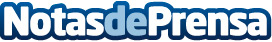 Abuelo Actual organiza talleres gratuitos por su 15 aniversarioVan dirigidos a particulares y profesionales que quieren conocer los últimos avances para facilitar la autonomía de las personas mayores y su cuidadoDatos de contacto:Servicios PeriodísticosNota de prensa publicada en: https://www.notasdeprensa.es/abuelo-actual-organiza-talleres-gratuitos-por Categorias: Sociedad País Vasco Personas Mayores Industria Automotriz Innovación Tecnológica http://www.notasdeprensa.es